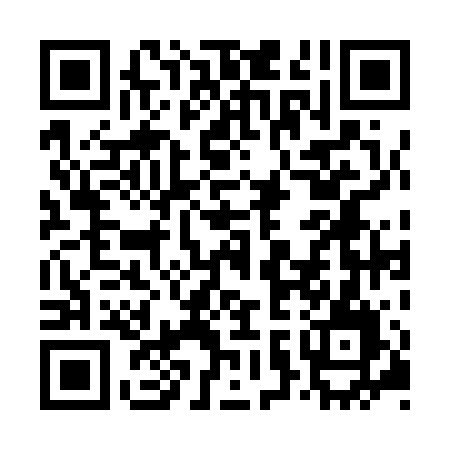 Ramadan times for San Rosendo, ChileMon 11 Mar 2024 - Wed 10 Apr 2024High Latitude Method: NonePrayer Calculation Method: Muslim World LeagueAsar Calculation Method: ShafiPrayer times provided by https://www.salahtimes.comDateDayFajrSuhurSunriseDhuhrAsrIftarMaghribIsha11Mon6:176:177:452:005:328:148:149:3712Tue6:186:187:462:005:318:128:129:3513Wed6:196:197:471:595:308:118:119:3314Thu6:206:207:481:595:298:098:099:3215Fri6:216:217:491:595:288:088:089:3016Sat6:236:237:501:595:278:068:069:2917Sun6:246:247:511:585:268:058:059:2718Mon6:256:257:521:585:268:038:039:2519Tue6:266:267:531:585:258:028:029:2420Wed6:276:277:541:575:248:018:019:2221Thu6:286:287:551:575:237:597:599:2122Fri6:296:297:551:575:227:587:589:1923Sat6:306:307:561:565:217:567:569:1824Sun6:316:317:571:565:207:557:559:1625Mon6:316:317:581:565:197:537:539:1526Tue6:326:327:591:565:187:527:529:1327Wed6:336:338:001:555:177:507:509:1128Thu6:346:348:011:555:157:497:499:1029Fri6:356:358:021:555:147:477:479:0830Sat6:366:368:031:545:137:467:469:0731Sun6:376:378:031:545:127:447:449:051Mon6:386:388:041:545:117:437:439:042Tue6:396:398:051:545:107:417:419:023Wed6:406:408:061:535:097:407:409:014Thu6:416:418:071:535:087:387:389:005Fri6:416:418:081:535:077:377:378:586Sat6:426:428:091:525:067:357:358:577Sun5:435:437:1012:524:056:346:347:558Mon5:445:447:1012:524:046:336:337:549Tue5:455:457:1112:524:036:316:317:5310Wed5:465:467:1212:514:026:306:307:51